UNIVERSIDADE ESTADUAL DE PONTA GROSSAPRÓ-REITORIA DE PÓS-GRADUAÇÃOPROGRAMA DE PÓS-GRADUAÇÃO ENSINO DE CIÊNCIAS E EDUCAÇÃO MATEMÁTICANOME DO MESTRANDOTÍTULO DA DISSERTAÇÃOPONTA GROSSAANONOME DO MESTRANDOTÍTULO DA DISSERTAÇÃORelatório de Qualificação apresentado como requisito parcial para a obtenção do título de Mestre em Ensino de Ciências e Educação Matemática no Programa de Pós-Graduação em Ensino de Ciências e Educação Matemática na Universidade Estadual de Ponta Grossa.Orientador(a): Prof.º Dr. NOME DO ORIENTADOR/APONTA GROSSAANOCOLOQUE AQUI A FICHA CATALOGRÁFICACOLOQUE AQUI O TERMO DE APROVAÇÃOAGRADECIMENTOSOs agradecimentos devem ser feitos às pessoas e/ou instituições que contribuíram para a realização da pesquisa. Recomenda-se agradecimentos ao orientador, às pessoas envolvidas na pesquisa e às entidades financiadoras. RESUMOEscreva aqui seu resumo. Fonte tamanho 12; espaçamento simples entre as linhas; sem parágrafo. No mínimo uma e no máximo cinco palavras-chave.Palavras-chave: Palavra-chave 1; Palavra-chave 2; Palavra-chave 3; Palavra-chave 4; Palavra-chave 5.ABSTRACTEscreva aqui seu resumo em inglês. Fonte tamanho 12; espaçamento simples entre as linhas; sem parágrafo. No mínimo uma e no máximo cinco palavras-chave.Keyword: Keyword 1; Keyword 2; Keyword 3; Keyword 4; Keyword 5.LISTA DE FIGURASFigura 2.1 – Logo do PPGECEM	13LISTA DE QUADROSQuadro 3.1 – Exemplo de Quadro	14LISTA DE TABELASTabela 4.1 – Exemplo de Tabela	15LISTA DE SIGLASSUMÁRIOINTRODUÇÃOAqui inicia-se a contagem das páginas. Não devem ser contadas a capa e a ficha catalográfica para efeito de definição do total de páginas.A fonte utilizada no corpo principal do texto deve ser Times New Roman ou Arial, tamanho 12. Para citações longas (mais de três linhas), notas de rodapé e legendas das ilustrações e das tabelas o tamanho da fonte deve ser 10.TÍTULO DO CAPÍTULO 1O espaçamento entre as linhas do corpo principal do texto deve ser de 1,5. Em citações longas (mais de três linhas), referências, legendas de ilustrações e tabelas, títulos das seções e subseções, resumo/abstract, notas de rodapé, o espaçamento deve ser simples.Os parágrafos do corpo principal do texto devem ter alinhamento justificado. TÍTULO DA SEÇÃOOs capítulos do texto da dissertação devem ter título e ser numerados sequencialmente, em algarismos arábicos. Capítulos podem ser divididos em seções, que devem ter título e ser numeradas sequencialmente em algarismos arábicos, na forma “capítulo.seção” (por exemplo, 2.3).Título da SubseçãoSeções podem ser divididas em subseções, que devem ter título e ser numeradas sequencialmente em algarismos arábicos, na forma “capítulo.seção.subseção” (por exemplo, 2.3.1).Notas de rodapé são identificadas por numeração sequencial, em algarismos arábicos, como se vê aqui. Elas devem ser referenciadas com o número sobrescrito e são impressas ao pé da página, separadas do texto normal por uma barra horizontal. Recomenda-se adotar fonte menor que a usada no corpo do texto. As notas devem ser colocadas na página em que aparecem as chamadas numéricas, evitando a continuação nas páginas seguintes.TÍTULO DO CAPÍTULO 2A Figura 2.1 mostra o logotipo do PPGECEM, e como devem ser inseridas figuras no texto da dissertação.	Figura . – Logo do PPGECEM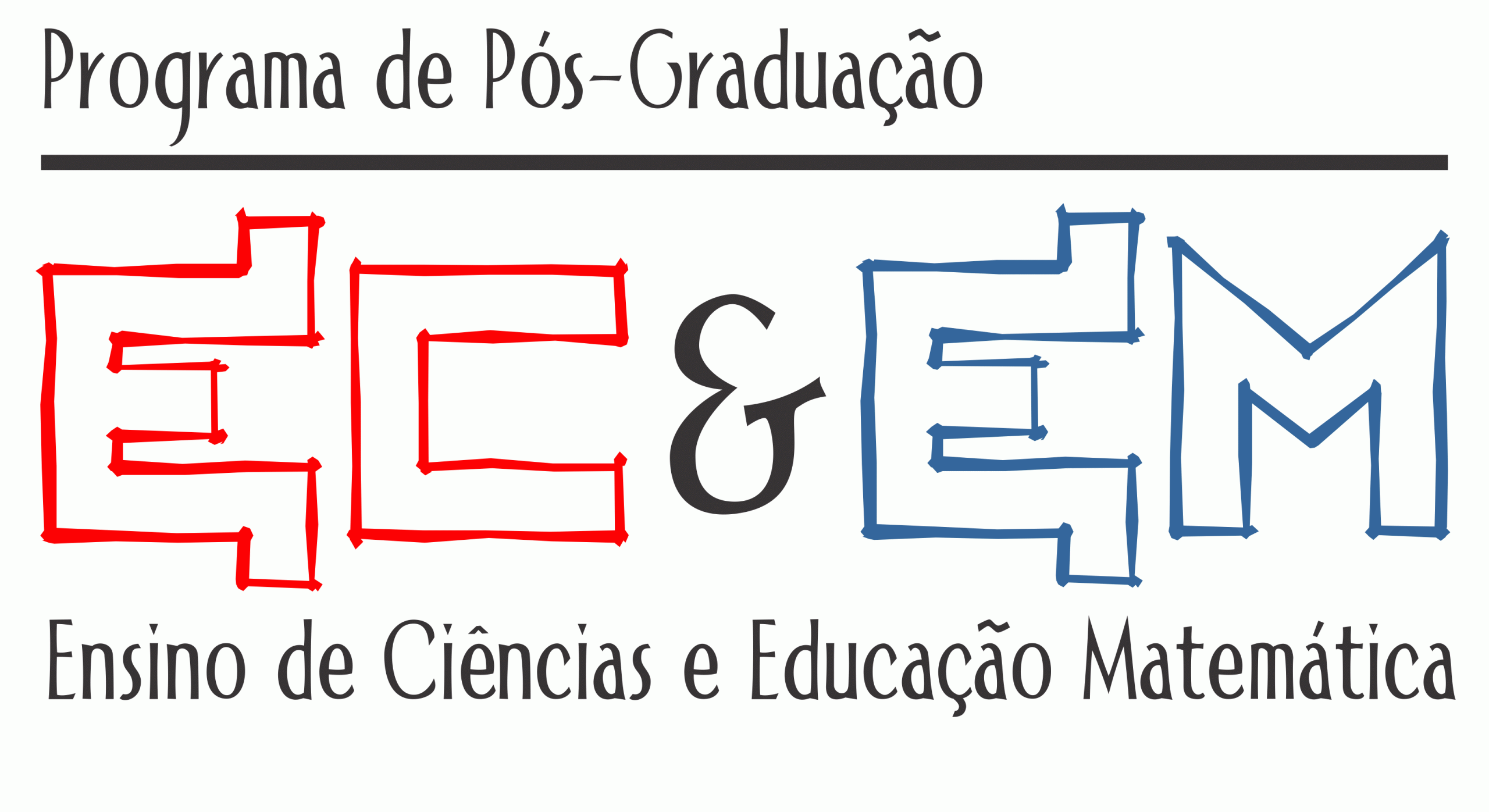 Fonte: Autores (2023).TÍTULO DA CAPÍTULO 3A seguir é apresentada a formatação dos quadros para o texto da dissertação.Quadro 3.1 – Exemplo de QuadroFonte: Autores.TÍTULO DA CAPÍTULO 4A seguir é apresentada a formatação das tabelas para o texto da dissertação. A diferença entre quadro e tabela é que o quadro traz dados qualitativos (ideias, informações), enquanto a tabela apresenta dados quantitativos (números, valores, porcentagens).Tabela 4.1 – Exemplo de TabelaFonte: Autores.CONSIDERAÇÕES FINAIS	Escreva aqui as considerações finais sobre sua pesquisa.REFERÊNCIASConforme ABNT. Exemplos:BICUDO, M. A. V. Ensino de matemática e educação matemática: algumas considerações sobre seus significados. Bolema, v. 12, n. 13, p. 1-11, 1999. Disponível em: <https://www.periodicos.rc.biblioteca.unesp.br/index.php/bolema/article/view/10638>. Acesso em: 15 out. 2021.BORBA, M. C.; PENTEADO, M. G. Informática e educação matemática. 6. ed. Belo Horizonte: Autêntica Editora, 2019.COSTA, R. F.; BORBA, M. C. Tendências em Educação Matemática: um 'retrato' das pesquisas com tecnologias digitais. In: SIMPÓSIO INTERNACIONAL DE TECNOLOGIAS EM EDUCAÇÃO MATEMÁTICA, 2., 2020, Rio Claro. Anais [...] Rio Claro: UNESP, 2020. Disponível em: <https://c8fab03a-2887-4581-bec5-89e8ad73758b.filesusr.com/ugd/e326c4_d21ba3c568604543b930de07214d75a3.pdf>. Acesso em: 30 mar. 2021.SILVA, A. F. A produção do conhecimento em educação matemática em grupos de pesquisa. 2017. 374 f. Tese (Doutorado em Educação Matemática) - Universidade Estadual Paulista, Rio Claro, 2017. Disponível em: <https://repositorio.unesp.br/bitstream/handle/11449/148801/silva_aa_dr_rcla.pdf?sequence=3&isAllowed=y>. Acesso em: 27 set. 2022. APÊNDICE A – TÍTULO DO APÊNDICE AApêndices ou anexos devem ter título e ser identificados sequencialmente por letras (A, B etc.) ou por números em algarismos arábicos ou romanos. Anexos diferenciam-se de apêndices por serem de autoria de terceiros.PPGECEMPrograma de Pós-Graduação em Ensino de Ciências e Educação MatemáticaUEPGUniversidade Estadual de Ponta GrossaTexto 1Texto 2Texto 2Texto 2Texto 2xxxxxxxxxxxxxxxxxxxxxxxxxxxxxxxxxxxxxxxxxxxxxxxxxxTextoValor 1Valor 2Valor 3xxxxxxxx123xxxxxxxx456xxxxxxxx789xxxxxxxx101112